Knight-Errant 
Tuning: half step down Eb Ab Db Gb Bb EbIntro: Asus  D   D/C  G/B   D   D        D/C    G/B   D 
O whither has my lady wandered? 
F            A       G    F          G 
I'll search until I know I've found her A                 D         C 
One green day she left her wings 
G                 A          G 
And cut away her childhood strings 
D                    C          D 
But dropping smiles along the trail 
     C                        Bm  G 
She left a trace I will not fail   D        D/C    G/B   D 
O whither has my lady wandered? 
F            A       G    F          G 
I'll search until I know I've found her A               D       C 
When I catch my sudden maid 
G                     A       G 
I'll deck her out in lace and jade 
D                 C     D 
I will take her to her room 
  C                    Bm   G   D 
I will take her to her room              A 
I love her upstairs 
F  A            G      F 
I love her downstairs 
                Dm       G 
But I love my lady's chamber   D        D/C    G/B   D 
O whither has my lady wandered? 
F            A       G    F          G   D 
I'll search until I know I've found her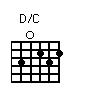 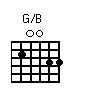 